DONATION OF SECURITIES FORM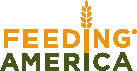 Feeding AmericaThank you for your gift of securities to Feeding America.Please fill out the information below:Name & Type of Securities (ex: IBM common stock)	Number of Shares	Date of TransferDonor’s Name	Broker’s NameDonor’s Street Address	Broker’s CompanyDonor’s City/State/Zip	Broker’s Phone NumberDonor’s Phone Number (Will only be used if question arises or a problem occurs in the donation process)Feeding America’s broker contact information is:The Northern Trust Company 50 S. LaSalle Street Chicago, IL 60603Feeding America’s account number with The Northern Trust Company is: 26-19305For electronic transfers, our Depository Trust Company (DTC) number is:  2669This is the most secure and cost-effective way to process your gift.Feeding America’s tax identification number (FEIN) is: 36-3673599After Feeding America receives this form and our broker confirms the donation of securities, the development staff will issue an official acknowledgment letter to the donor. This letter will indicate the number and type of shares received and date the stock was converted into a gift (day when record ownership of stock was transferred to Feeding America or the stock was unconditionally delivered to Feeding America).Stock information can be mailed to Feeding America, ATTN: Grace Callihan, 161 N. Clark, Suite 700, Chicago IL 60601, emailed to philops@feedingamerica.org or called in to 312.641.6540, extension 5237.All contributions are tax- deductible to the fullest extent provided by law. Every effort will be made to sell non-marketable securities as quickly as possible. For tax purposes, the value of the stock will be an average of the high and low prices on the date of the gift. The donor should be aware of possible tax implications. Please contact your tax advisor for complete tax deductibility rules.Please contact Grace Callihan at Feeding America: 312.641.6540, extension 5237 or philops@feedingamerica.org for any questions.Feeding America is a registered 501(c)(3) nonprofit organization. Contributions are tax-deductible as permitted by law.National Office 161 N. Clark Street Suite 700Chicago, IL 60601tel 312.263.2303Feedingamerica.org